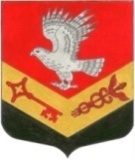 МУНИЦИПАЛЬНОЕ ОБРАЗОВАНИЕ«ЗАНЕВСКОЕ ГОРОДСКОЕ ПОСЕЛЕНИЕ»ВСЕВОЛОЖСКОГО МУНИЦИПАЛЬНОГО РАЙОНАЛЕНИНГРАДСКОЙ ОБЛАСТИСОВЕТ ДЕПУТАТОВ ЧЕТВЕРТОГО СОЗЫВАРЕШЕНИЕ21.12.2021 года										№ 93гп. Янино-1О рассмотрении проекта текстового и графическогоописания границ МО «Заневское городское поселение»В соответствии с частью 4 статьи 12 Федерального закона от 06.10.2003 № 131-ФЗ «Об общих принципах организации местного самоуправления в Российской Федерации», областным законом Ленинградской области от 15.06.2010 № 32-оз «Об административно-территориальном устройстве Ленинградской области и порядке его изменения», Уставом муниципального образования «Заневское городское поселение» Всеволожского муниципального района Ленинградской области, рассмотрев представленный Комитетом градостроительной политики Ленинградской области проект текстового и графического описания границ муниципального образования «Заневское городское поселение» Всеволожского муниципального района Ленинградской области, учитывая множественные пересечения предлагаемой границы муниципального образования «Заневское городское поселение» Всеволожского муниципального района Ленинградской области с границами земельных участков, поставленных на государственный кадастровый учет, совет депутатов принялРЕШЕНИЕ:1. Отказать в согласовании текстового и графического описания границ муниципального образования «Заневское городское поселение» Всеволожского муниципального района Ленинградской области.2. Настоящее решение подлежит официальному опубликованию в газете «Заневский вестник».3. Настоящее решение вступает в силу после его подписания.4. Контроль над исполнением решения возложить на постоянно действующую депутатскую комиссию по собственности, земельным отношениям, архитектуре, градостроительству и экологии.Глава муниципального образования				В.Е. Кондратьев